T.C.NİĞDE ÖMER HALİSDEMİR ÜNİVERSİTESİİSLAMİ İLİMLER FAKÜLTESİ2022 YılıBirim Faaliyet Raporu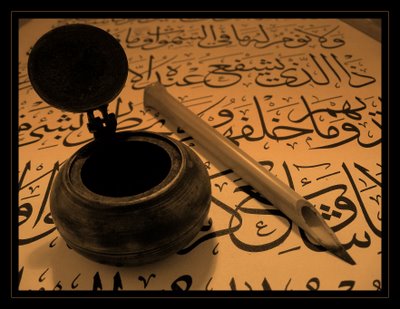 [ OCAK 2023 ]İçindekilerBİRİM YÖNETİCİSİNİN SUNUŞUI- GENEL BİLGİLERA- Misyon ve VizyonB- Yetki, Görev ve SorumluluklarC- Birime İlişkin Bilgiler1- FİZİKSEL YAPI2- TEŞKİLAT YAPISI3- Teknolojik ve Bilişim Altyapısı4- İnsan Kaynakları 5- Sunulan Hizmetler 6- Yönetim ve İç Kontrol Sistemi D- Diğer Hususlar II- AMAÇ ve HEDEFLER A- İdarenin Stratejik Planında Yer Alan Amaçlar ve Hedefler B- Diğer HususlarIII- FAALİYETLERE İLİŞKİN BİLGİ VE DEĞERLENDİRMELER A- Mali Bilgiler 1- Bütçe Uygulama Sonuçları 2- Temel Mali Tablolara İlişkin Açıklamalar 3- Mali Denetim Sonuçları  4- Diğer Hususlar B- Performans Bilgileri 1- Proğram Alt Proğram Faaliyet Bilgileri2- Performans Sonuçlarının Değerlendirilmesi 	i. Alt program hedef ve göstergeleriyle ilgili gerçekleşme sonuçları ve değerlendirmeler 	ii. Performans denetim sonuçları 3- Stratejik Planın Değerlendirilmesi 4- Performans Bilgi Sisteminin Değerlendirilmesi 5- Diğer Hususlar IV- KURUMSAL KABİLİYET VE KAPASİTENİN DEĞERLENDİRİLMESİ 	A- Stratejik Planda Öngörülemeyen Kurumsal Kapasite İhtiyaçları 	B- Üstünlükler 	C- Zayıflıklar 	D- Değerlendirme V- ÖNERİ VE TEDBİRLER EK-1: HARCAMA YETKİLİSİNİN İÇ KONTROL GÜVENCE BEYANIBirim Yöneticisinin SunuşuFakültemiz 26.08.2014 tarih ve 29100 sayılı Resmi Gazetede yayımlanan Bakanlar Kurulu Kararı ile kurulmuştur. Fakültemizde Temel İslam Bilimleri, Felsefe ve Din Bilimleri ile İslam Tarihi ve Sanatları olmak üzere üç bölüm vardır. 2022-2023 Eğitim Öğretim yılında 704 kız, 428  erkek olmak üzere 1132 öğrenci ile İslami İlimler Fakültesi binasında eğitim öğretimine başlamıştır. 2023-2024 Eğitim Öğretim Yılı için 240 öğrenci talebinde bulunulmuştur.Fakültemiz kadrosunda 2022 yılında 2 Doçent, 10 Doktor Öğretim Üyesi, 10 Araştırma Görevlisi, 1 Öğretim Görevlisi olmak üzere toplam 23 öğretim elemanı bulunmaktadır. Ayrıca 1 Fakülte Sekreteri, 1 Özlük, 1 Özel Kalem, 1 Muhasebe, 1 Öğrenci İşleri, 1 Bölüm Sekreteri,  1 Ayniyat Memuru, 1 Kütüphane Sorumlusu,  2 Koruma ve Güvenlik Görevlisi, 1 Kalorifer Görevlisi, 2 adet 4/d Temizlik Elemanı ve 1 adet 4/B Destek Personeli olmak üzere toplam 14 idari personel görev yapmaktadır.Adı Soyadı	: Prof. Dr. Recep ÇİÇEKUnvanı	: Dekan Vekili	                          İmza                 :I- GENEL BİLGİLERFakültemiz 26.08.2014 tarih ve 29100 sayılı Resmi Gazetede yayımlanan Bakanlar Kurulu Kararı ile kurulmuştur. Fakültemizde Temel İslam Bilimleri, Felsefe ve Din Bilimleri ile İslam Tarihi ve Sanatları olmak üzere üç bölüm vardır. Dekanımız Prof. Dr. Recep ÇİÇEK 20.01.2022 tarihinde görevine başlamıştır. Fakültemiz kuruluş aşamasını tamamlamış olup 2016-2017 Eğitim Öğretim  yılında eğitim hayatına başlamıştır. A- Misyon ve VizyonMisyon Din bilimleri ile ilgili en üst seviyede bilgi üreten araştırmacı, katılımcı, paylaşımcı, özgün, etik ve estetik değerlere sahip, çağdaş bir öğretim kültürü oluşturmak ve mesleki açıdan yetkin, toplumsal değerlere saygılı bireyler yetiştirmektir. Sosyo-kültürel değişimleri takip ederek, hem millî hem dînî hem de ahlâkî değerlerimizi  koruyup geliştirmek, toplumun madden ve manen kalkınmasına yardımcı olmaktır.VizyonFakültemizin vizyonu, uluslararası bilim dünyasında araştırma ve inceleme kalitesi ile Türkiye ve dünyada tanınmış ve ilk sıralarda tercih edilen; grup çalışmasını teşvik eden, katılımcı ve paylaşımcı bir yönetime sahip; ülkemizin din eğitimi ve öğretim ile ilgili sorunlarını çözmeye yönelik çalışmalar yapan, fakülte toplum işbirliğini sağlamada öncü; evrensel değerlere saygılı, toplam kalite yönetimi ilkelerini benimsemiş, sürekli gelişen bir fakülte olmaktır.B- Yetki, Görev ve Sorumluluklar1- Birimin KuruluşuFakültemiz 26.08.2014 tarih ve 29100 sayılı Resmi Gazetede yayımlanan Bakanlar Kurulu Kararı ile kurulmuştur.2- Birimin Yetki, Görev ve Sorumluluklarıİslâmî ilimleri temel kaynaklarından okuyup anlayabilen, alanıyla ilgili yeni bilgi, ihtiyaç ve eğilimleri takip edebilen, araştırmacı, katılımcı, paylaşımcı, uzlaşmacı, kültürlü, etik ve estetik değerlere sahip, toplumla bütünleşmiş, evrensel değerleri özümsemiş, mesleğinin gerektirdiği kişilik özelliklerine sahip yetkin bireyler yetiştirmektir.İslâmî ilimleri temel kaynaklarından okuyup değerlendirebilme, ilgili sosyal ve dinî bilimlerde yeterli bilgiye sahip olup bunları alanıyla ilişkilendirebilme, öğrendiklerini sistematik bir şekilde sözlü ve yazılı olarak ifade edebilme, alanıyla ilgili karşılaştığı problemlere çözümler üretebilme ve bunları toplumla paylaşabilme, mesleki uygulamaları gerçekleştirebilme bilgi, beceri ve yetkinliğini kazandırmaktır.C- Birime İlişkin BilgilerFakültemiz 26.08.2014 tarih ve 29100 sayılı Resmi Gazetede yayımlanan Bakanlar Kurulu Kararı ile kurulmuştur. Fakültemizde Temel İslam Bilimleri, Felsefe ve Din Bilimleri ile İslam Tarihi ve Sanatları olmak üzere üç bölüm vardır. 2020-2021 Eğitim Öğretim yılında 711 kız,387  erkek olmak üzere 1098 öğrenci ile İslami İlimler Fakültesi binasında eğitim öğretimine başlamıştır. 2023-2024 Eğitim Öğretim Yılı için 240 öğrenci talebinde bulunulmuştur.Fakültemiz kadrosunda 2022 yılında 2 Doçent, 10 Doktor Öğretim Üyesi, 10 Araştırma Görevlisi, 1 Öğretim Görevlisi olmak üzere toplam 23 öğretim elemanı bulunmaktadır. Ayrıca 1 Fakülte Sekreteri, 1 Özlük, 1 Özel Kalem, 1 Muhasebe, 1 Öğrenci İşleri, 1 Bölüm Sekreteri,  1 Ayniyat Memuru, 1 Kütüphane Sorumlusu,  2 Koruma ve Güvenlik Görevlisi, 1 Kalorifer Görevlisi, 2 adet 4/d Temizlik Elemanı ve 1 adet 4/B Destek Personeli olmak üzere toplam 14 idari personel görev yapmaktadır.1- Fiziksel Yapı(Birimin kullanımında olan hizmet binası, kapalı ve açık alan metrekare büyüklükleri, taşıt aracı vb. varlıklara ilişkin faaliyet dönemi bilgilerine yer verilir. Bir önceki yıla göre değişiklik söz konusu ise meydana gelen değişikliğin sebebi belirtilir.Burada sadece birime ait alanlar belirtilecektir. Aynı binada birden fazla harcama biriminin bulunması durumunda bu husus belirtilerek, blok sayısı yerine birime tahsis edilmiş olan oda sayısı yazılacaktır.)Birimin konumu (bulunduğu yerleşke, bina), mülkiyet durumu, kaç bağımsız bölümden oluştuğu ile ilgili bilgilerKapalı AlanlarNOT: Yukarıdaki bilgiler de yer almak üzere biriminizin konumu, fiziksel yapısı hakkında daha fazla tanıtıcı bilgiye yer verilebilir.Kapalı Mekanların Hizmet Alanlarına Göre DağılımıKapalı Alanlar1.1- Eğitim AlanlarıEğitim Alanları1.1.1- Sosyal Alanlar Kantin ve Kafeteryalar Sinema Salonları  Yemekhaneler Misafirhaneler Öğrenci Yurtları  Spor TesisleriToplantı - Konferans SalonlarıÇarşı Kantin ve Kafeteryalar1.3- Hizmet Alanları Akademik Personel Hizmet Alanlarıİdari Personel Hizmet AlanlarıAmbar ve Arşiv Alanları2- Örgüt YapısıÖrgüt yapısı yukarıdaki şemadaki gibi olup, Prof. Dr. Recep ÇİÇEK vekaleten dekanlık görevini yürütmektedir. Dr. Öğr. Üyesi Muhammet Berat CAN ve Dr. Öğr. Üyesi Ahmet VURAL dekan yardımcısı olarak görev yapmaktadır. İslam Tarihi ve Sanatları Bölüm Başkanlığı’nı Dr. Öğr. Üyesi Yılmaz ÇELİK,  Felsefe ve Din Bilimleri Bölüm Başkanlığı’nı Dr. Öğr. Üyesi Süleyman DOĞANAY, Temel İslam Bilimleri Bölüm Başkanlığı’nı Dr. Öğr. Üyesi Arslan KARAOĞLAN yürütmektedirler. 3- Teknoloji ve Bilişim Altyapısı3.1- YazılımlarHenüz kayıtlı bir yazılımımız bulunmamaktadır.Bilgisayarlar3.4- Diğer Bilgi ve Teknolojik KaynaklarDiğer Bilgi ve Teknolojik KaynaklarKÜTÜPHANE KAYNAKLARI(Kütüphane ve Dokümantasyon Daire Başkanlığı varsa diğer Birimler Dolduracak)Taşıtlarİdari Mali İşler Daire Başkanlığı4- İnsan Kaynakları	AKADEMİK PERSONELAKADEMİK PERSONELİN KADRO VE İSTİHDAM ŞEKLİNE GÖRE DAĞILIMIBirimin Toplam Akademik Personel SayısıAkademik Personel (Genel Olarak Personel Daire Başkanlığı tarafından doldurulacaktır.)Birimler Kendi Çalışan Personelini DolduracakYABANCI UYRUKLU AKADEMİK PERSONELYabancı Uyruklu Akademik Personel Akademik Personel AtamalarıAkademik Personel Unvan Değişiklikleri  Üniversitemizden Ayrılan Akademik Personel  Diğer Üniversitelerde Görevlendirilen Akademik PersonelBaşka Üniversitelerden Üniversitemizde Görevlendirilen Akademik Personel Sözleşmeli Akademik Personel Akademik Personelin Hizmet Süreleri İtibarıyla DağılımıAkademik Personelin Yaş İtibarıyla Dağılımı4.2.- İdari Personelİdari Personel Sayısı Personel Daire Başkanlığı DolduracakBirimler Dolduracak İdari Personel Atamaları  İdari Personel Unvan Değişiklikleri Üniversitemizden Ayrılan İdari Personel İdari Personelin Eğitim Durumuİdari Personelin Hizmet Süreleri4.2.7- İdari Personelin Yaş İtibarıyla Dağılımı4.3- Sözleşmeli Personel  Sözleşmeli Personel Sayısı  Sözleşmeli Personelin Hizmet Süreleri Sözleşmeli Personelin Yaş İtibarıyla DağılımıİŞÇİLERDİĞER HUSUSLAR5- Sunulan HizmetlerEĞİTİM HİZMETLERİ 5.1- Eğitim-Öğretim HizmetleriBirimin eğitim-öğretim politikası•  Vermiş olduğu lisans eğitimi ile toplumda dini bilimler dalında uzman kadrolar yetiştirmeyi,•   Toplumda sağlıklı doğru dini anlayış ve davranışların gelişip güçlenmesine öncülük etmeyi,•    Yürütülen lisansüstü programlar ve farklı ana bilim dallarında verilen eğitimle, alanlarında derinlemesine çalışıp uzmanlaşan akademisyenler yetiştirmeyi,•    Yapıcı eleştirilere ve farklı görüşlere saygı duyan,•   Çağdaş gelişme ve sorunlar karşısında objektif, eleştirel ve bütüncül bir yaklaşım ortaya koyabilen,•    Dünya dinlerinin temel inanç esasları ve uygulamalarını tanır. • Bilimsel araştırma yöntem ve tekniklerini uygulayabilen bireyler yetiştirmeyi amaçlamaktadır.Birimde eğitim-öğretim kalitesinin geliştirilmesine yönelik alınan tedbirlerEğitim öğretim planlarının güncel tutulması, derste kullanılan ders notlarının güncel olması, teknolojinin sunduğu olanakların ders anlatılmasında kullanılması, iç ve dış paydaşlarla öğrencilerin tanıştırılması ve meslek etiğinin öneminin anlatılması, akademik kadronun daha da güçlendirilmesi çalışmalarıdır.Akademik Birimlere Göre Mezun Olan Öğrenci Sayısı Akademik Birimlere Göre Toplam Öğrenci Sayısı Yabancı Dil Hazırlık Sınıfı Öğrenci Sayısı ve OranıÖğrenci Kontenjanları ve Doluluk OranıYüksek Lisans ve Doktora Programları Öğrenci SayılarıYabancı Uyruklu Öğrenciler Öğrenci Değişim Programları ile Giden Öğrenci Sayısı Öğrenci Değişim Programları ile Gelen Öğrenci Sayısı 2021-2022 Eğitim-Öğretim Yılında Verilen Diploma ve Diploma Eki Sayıları5.1.10.2021-2022 Eğitim-Öğretim Yılında Yatay ve Dikey Geçiş Yaparak Gelen-Giden Öğrenci Sayısı5.2- İdari HizmetlerFakültemizde görev yapmakta olan Akademik ve İdari Personelin mali ve diğer özlük hakları ile ilgili işlemleri zamanında gerçekleştirilmiştir. Öğrencilerimizin ders kayıtları ve diğer işlemleri zamanında ve eksiksiz olarak yapılmıştır. Akademik, idari personel ve öğrencilerin her türlü taleplerine zamanında cevap verilmektedir.5.3- Diğer HizmetlerÖğrenci Kulüpleri6- Yönetim ve İç Kontrol SistemiFakültemizin ilgili harcama kalemlerinden yapılacak olan ödemeler Niğde Ömer Halisdemir Üniversitesi Strateji Geliştirme Daire Başkanlığı’nın kontrolünden geçtikten sonra yapılmaktadırD- Diğer Hususlarll- AMAÇLAR ve DEDEFLER İdarenin Stratejik Planında Yer Alan Amaçlar ve HedeflerDiğer HususlarIII- FAALİYETLERE İLİŞKİN BİLGİ VE DEĞERLENDİRMELERA- Mali BilgilerFakültemizin 2022 mali yılı bütçe uygulama sonuçlarından, giderlere ilişkin verilere aşağıda ayrıntılı olarak değinilmiştir. Bütçe gelirlerine yönelik veriler (Gelirlerin Dağılımı tablosu) ise, Strateji Dairesi Elemanlarınca topluca bütün birimler için oluşturulacaktır. Bu yüzden Gelirlerin Dağılımı tablosu doldurulmamış ama Genel bütçe giderlerine ilişkin veriler ilgili tablolarda sunulmuştur.1- Fakültemizde Eğitim-Öğretimin daha sağlıklı bir ortamda yürütülebilmesi için 2022 mali yılı için bütçe ödeneğine 6.121.346,17 TL ’lik toplam ödenek tahsis edilmiş olup, 6.112.991,71 TL  lik harcama yapılmıştır2- Sosyal Güvenlik Yasası gereğince 2022 Mali yılı Bütçe Ödeneği olarak aktarılan 659.821,85 TL’lik Sosyal Güvenlik Primi Ödeneğinin 659.821,45 TL ’lik kısmı harcanmıştır. 3- Fakültemizde 2022 Mali yılında kullanılmak üzere kırtasiye alımları, büro malzemesi,  alımları için tahsis edilen 17032,00 TL’lik kullanılabilir ödeneğin 15953,80TL si harcanmıştır.4- 2022 Mali yılında yurtiçi geçici, yurtiçi sürekli ve yurtdışı geçici görev yollukları için 1442,00 TL ödenek belirlenmiş olup, dönem içinde ihtiyaç duyulmamasından dolayı harcama yapılmamıştır. 5- 2022 Mali yılında Posta ve Telgraf giderleri ile Telefon Abonelik ve Kullanım giderleri için 1.800,00 TL ödenek tahsis edilmiş, olup ödeneğin 847,75 TL’si harcanmıştır.6- 2022 Mali yılında büro-işyeri mal ve malzeme, makine ve teçhizat, makine teçhizat bakım ve onarımları ile diğer bakım ve onarım giderleri için tahsis edilen 2.200,00 TL’lik ödenekten 502,33 TL harcama yapılmıştır. 7- 2022 Mali yılında okul bakım ve onarım giderleri için 1.700,00 TL’lik ödenek tahsis edilmiş ödeneğin 1540,42 TL si harcanmıştır.1- Bütçe Uygulama Sonuçları1.1- Bütçe GiderleriEkonomik Sınıflandırmaya Göre Bütçe Giderlerinin GelişimiBütçe Hedef ve Gerçekleşmeleri ile Meydana Gelen Sapmaların Nedenleri1.2- Bütçe Gelirleri(Gelir tahsilâtı yapan birimler gelirlerine ilişkin gerçekleşmelere bu başlık altında yer vermelidir. Diğer taraftan Üniversitemiz gelirleri Strateji Geliştirme Daire Başkanlığı tarafından toplandığından bu bölüm anılan Başkanlıkça doldurulacaktır.)Bütçe Hedef ve Gerçekleşmeleri ile Meydana Gelen Sapmaların Nedenleri2-Temel Mali Tablolara İlişkin Açıklamalar Devlet bütçesinden doğrudan temin usulü ile alımlar yapılmıştır.3- Mali Denetim Sonuçları Sayıştay Denetimleri sonucu herhangi bir bulgu rastlanmamıştır.4- Diğer HususlarB- Performans Bilgileri1- Faaliyet ve Proje Bilgileri1.1- Faaliyet BilgileriBilimsel Faaliyetler Sosyal ve Kültürel FaaliyetlerSportif Faaliyetler1.2- Yayınlar ve Ödüller İndekslere Giren Hakemli Dergilerde Yapılan Yayınlar1.2.2- Bilimsel ÖdüllerAkademik Personelin Yapmış Olduğu Çalışmalarda Almış Oldukları Başarı Ödülleri Üniversiteler ile Yapılan İkili Anlaşmalar1.4- Proje Bilgileri  Bilimsel Araştırma Projeleri1.5.2- Yatırım Projeleri2- Performans Sonuçları Tablosu3- Performans Sonuçlarının Değerlendirilmesi 4- Performans Bilgi Sisteminin Değerlendirilmesi 5- Diğer Hususlar DavalarDöner Sermaye İşletmesi 2021 yılı gelirleri.Döner Sermaye İşletmesi 2021 yılı giderleri.1-Program Alt Program Faaliyet Bilgileri2- Performans Sonuçlarının Değerlendirilmesi İ- Alt Proğram hedef ve göstergeleriyle ilgili gerçekleşme sonuçları ve değerlendirmelerii- Performans denetim sonuçları3- Stratejik Planın Değerlendirilmesi4- Performans Bilgi Sisteminin Değerlendirilmesi5- Diğer HususlarIV- KURUMSAL KABİLİYETVE KAPASİTENİN DEĞERLENDİRİLMESİStratejik Planda Öngörülemeyen Kurumsal Kapasite İhtiyaçları A- ÜstünlüklerYeni Fakülte olmamız nedeniyle sahip olduğumuz yeterli altyapımız.B- ZayıflıklarYeni Fakülte olmamız nedeniyle bazı Anabilim Dallarında akademik personel ihtiyacı.C- DeğerlendirmeStratejik amaç ve hedeflere ulaşabilmek ve planlanan faaliyetlerin gerçekleştirilebilmesi, bütçede ön görülen ödeneğin sağlanabilmesi ile yakından ilişkilidir. Bunun yanında, ortaya çıkabilecek beklenmedik birim fiyat artışları ve enflasyon da bir risk faktörü olarak dikkate alınmalıdır.V- ÖNERİ VE TEDBİRLEREğitim- Öğretim ve yönetimdeki verimliliğin daha da üst seviyelere çıkarılabilmesi için;a-) Fakültenin ihtiyaç duyduğu branş ve alanlardaki akademik personel ihtiyacının karşılanması,b-) Öğrenci kontenjanlarının artması, EKLEREK-1: HARCAMA YETKİLİSİNİN İÇ KONTROL GÜVENCE BEYANIİÇ KONTROL GÜVENCE BEYANI Harcama yetkilisi olarak yetkim dahilinde;Bu raporda yer alan bilgilerin güvenilir, tam ve doğru olduğunu beyan ederim.Bu raporda açıklanan faaliyetler için idare bütçesinden harcama birimimize tahsis edilmiş kaynakların etkili, ekonomik ve verimli bir şekilde kullanıldığını, görev ve yetki alanı çerçevesinde iç kontrol sisteminin idari ve mali kararlar ile bunlara ilişkin işlemlerin yasallık ve düzenliliği hususunda yeterli güvenceyi sağladığını ve harcama birimimizde süreç kontrolünün etkin olarak uygulandığını bildiririm. Bu güvence, harcama yetkilisi olarak sahip olduğum bilgi ve değerlendirmeler, iç kontroller, iç denetçi raporları ile Sayıştay raporları gibi bilgim dahilindeki hususlara dayanmaktadır. Burada raporlanmayan, idarenin menfaatlerine zarar veren herhangi bir husus hakkında bilgim olmadığını beyan ederim. (NİĞDE 10.01.2022)                                                                           Adı Soyadı     : Prof. Dr. Recep ÇİÇEK						     Unvanı:	: Dekan Vekili						     İmzaRaporu Hazırlayan:Adı       : OzanSoyadı  : ŞengülTel        : 0388 225 4668Mail     : ozansengul@ohu.edu.trKampüs AdıToplam Bina Alanı (m2)Toplam Net Alan (m2)Derslik, Laboratuvar (m2)Derslik, LaboratuvarSayısıToplamEğitimBarınmaBeslenmeKültürSporİdariDiğer**TOPLAMNOT: Yukarıdaki bilgiler de yer almak üzere biriminizin konumu, fiziksel yapısı hakkında daha fazla tanıtıcı bilgiye yer verilebilir.Kampüs AdıToplam Bina Alanı (m2)Toplam Net Alan (m2)Derslik, Laboratuvar (m2)Derslik, LaboratuvarSayısıİslami İlimler Fakültesi11,955 m220,751 m21.960,244 m224ToplamEğitim AlanıSayıKapalı AlanKapasiteAnfi2334,81 m2320Sınıf221.625,434 m21351Bilgisayar Lab (.Mescit)2228,674 m2100Atölye---Diğer Lab.---Kütüphane1234,660 m250Toplam272.427,911821Sayısı(Adet)Kapalı Alanı (m2)Kapasitesi (Kişi)Kantin1174,442 m2100Kafeterya     ---TOPLAM---SalonAdetAlan (M²)Kapasite (Kişi)Sinema Salonu---Sayısı(Adet)Kapalı Alanı(m2)Kapasitesi (Kişi)Öğrenci Yemekhanesi---Personel Yemekhanesi ---TOPLAM---Sayısı(Adet)Kapalı Alanı(m2)Kapasitesi (Kişi)Kapasitesi (Kişi)Kapasitesi (Kişi)Sayısı(Adet)Kapalı Alanı(m2)KEToplamMisafirhane-----Oda Sayısı(Adet)Kapalı Alanı(m2)Kapasitesi (Kişi)Kapasitesi (Kişi)Kapasitesi (Kişi)Oda Sayısı(Adet)Kapalı Alanı(m2)KEToplamÖğrenci Yurdu-----Kampüs AdıSpor Tesisin AdıKapalı Spor TesisiKapalı Spor TesisiAçık Spor TesisiAçık Spor TesisiKampüs AdıSpor Tesisin AdıKapasite (kişi)Alan(m²)Kapasite (kişi)Alan(m²)------------Sayısı(Adet)Kapalı Alanı(m2)Kapasitesi(Kişi)Toplantı Salonu3170.09 m248Konferans Salonu1158,672 m2166Merkez ÇarşıSayısı (Adet)Kapalı Alanı (m2)Kapasitesi(Kişi)…….---TOPLAM---Hizmet AlanıSayısı(Adet)Kapalı Alanı(m2)Kullanan Sayısı (Kişi)Çalışma Odası39 816,56 m224Hizmet AlanıSayısı(Adet)Kapalı Alanı(m2)Kullanan Sayısı (Kişi)Servis---Çalışma Odası12350,56 m28TOPLAM12350,56 m28TürüSayısı(Adet)Alanı(m2)Ambar101.245,67 m2Arşiv3 46,825 m2AdetAdetAdetAdetToplamEğitim AmaçlıHizmet Amaçlıİdari AmaçlıAraştırma AmaçlıToplamSunucular-----Masa Üstü Bilgisayar Sayısı-92231Taşınabilir Bilgisayar Sayısı5---5 Toplam5-2236AdetAdetAdetAdetToplamEğitim AmaçlıHizmet Amaçlıİdari AmaçlıAraştırma AmaçlıToplamProjeksiyon30---30Slâyt Makinesi-----Tepegöz-----Yazıcı9---9Baskı Makinesi1---1Fotokopi Makinesi1---1Faks1---1Fotoğraf Makinesi-----Kameralar63---63Televizyonlar1---1Tarayıcılar2---2Müzik Setleri-----MikroskoplarToplamKütüphane KaynaklarıAdetKitap sayısı               -Basılı periyodik yayın sayısı               -Elektronik yayın sayısı               -Diğerleri               -Toplam               -Taşıtın CinsiGöreve Tahsis Edilmiş, Kuruma Ait TaşıtlarGöreve Tahsis Edilmiş, Hizmet Alımı Yoluyla Edinilmiş TaşıtlarToplam---KADROLUSÖZLEŞMELİTOPLAMAkademikPersonel23-23UnvanKadroların Doluluk Oranına GöreKadroların Doluluk Oranına GöreKadroların Doluluk Oranına GöreKadroların İstihdam Şekline GöreKadroların İstihdam Şekline GöreUnvanDoluBoşToplamTamZamanlıYarı ZamanlıProfesörDoçentDr.Öğr.ÜyesiÖğretim GörevlisiOkutmanÇeviriciEğitim-Öğretim PlanlamacısıAraştırma GörevlisiUzman……TOPLAMUnvanKadroların Doluluk Oranına GöreKadroların Doluluk Oranına GöreUnvanDoluToplamProfesör--Doçent22Dr.Öğr.Üyesi1010Öğretim Görevlisi11Yabancı Uyruklu Öğretim Görevlisi--Okutman--Çevirici--Eğitim-Öğretim Planlamacısı--Araştırma Görevlisi1010Uzman--TOPLAM2323UnvanıGeldiği ÜlkeÇalıştığı Bölüm /BirimProfesörDoçentDr. Öğretim ÜyesiÖğretim GörevlisiAraştırma GörevlisiOkutmanToplamProfesörDoçentDr.Öğr.ÜyesiÖğretim GörevlisiOkutmanAraştırma GörevlisiUzmanTOPLAMAçıktan--------Naklen-13----4TOPLAM-13----4Eski UnvanıYeni UnvanıSayı (Kişi)Dr. Öğr. ÜyesiDoçent1ProfesörDoçentDr.Öğr.ÜyesiÖğretim Görevlisi(Yabancı Uyruklu)Araştırma GörevlisiOkutmanUzmanTOPLAMNakil--1----1İstifa--------Emekli--------İlişik Kesme-------Vefat--------Diğer--------TOPLAM--1----1UnvanBağlı Olduğu BölümGörevlendirildiği ÜniversiteProfesör--Doçent--Dr.Öğr.Üyesi--Öğretim Görevlisi--Araştırma Görevlisiİslam Tarihi ve SanatlarıAnkara Üniversitesi-Sosyal Bilimler EnstitüsüAraştırma GörevlisiTemel İslam BilimleriMarmara Üniversitesi- Sosyal Bilimler EnstitüsüAraştırma GörevlisiTemel İslam BilimleriMarmara Üniversitesi- Sosyal Bilimler EnstitüsüAraştırma GörevlisiTemel İslam BilimleriMarmara Üniversitesi- Sosyal Bilimler EnstitüsüAraştırma GörevlisiTemel İslam BilimleriMarmara Üniversitesi- Sosyal Bilimler EnstitüsüAraştırma GörevlisiFelsefe ve Din Bilimleri Ankara Üniversitesi-Sosyal Bilimler EnstitüsüOkutman--Eğitim-Öğretim Planlamacısı--Çevirici--Uzman--UnvanÇalıştığı BölümGeldiği ÜniversiteProfesör--Doçent--Dr.Öğr.Üyesi--Öğretim Görevlisi--Okutman--Çevirici--Eğitim-Öğretim Planlamacısı--Araştırma Görevlisi--Uzman--UNVANSayı (Kişi)Profesör-Doçent-Dr.Öğr.Üyesi-Öğretim Görevlisi (Yabancı Uyruklu)-Uzman-Okutman-Araştırma Görevlisi-TOPLAM01-3 Yıl4-6 Yıl7-10 Yıl11-15 Yıl16-20 Yıl21 - ÜzeriKişi Sayısı163382Yüzde4,3426,0813,0413,0434,788,6921-25 Yaş26-30 Yaş31-35 Yaş36-40 Yaş41-50 Yaş51 - ÜzeriKişi Sayısı-34952Yüzde-13,0417,3939,1321,738,69KADROLUKADROLUKADROLUKADROLUSÖZLEŞMELİTOPLAMAkademikPersonel657 4/A(Memur)657 4/D(Sürekli İşçi)Hizmetli(Ş)657 4/B(SözleşmeliPersonel)3623821236KADROLARIN DOLULUK ORANINA GÖREKADROLARIN DOLULUK ORANINA GÖREKADROLARIN DOLULUK ORANINA GÖREKADROLARIN DOLULUK ORANINA GÖREKadro  SınıflandırmasıDoluBoşTOPLAMGenel İdari Hizmetler SınıfıSağlık Hizmetleri SınıfıTeknik Hizmetler SınıfıEğitim ve Öğretim Hizmetleri SınıfıAvukatlık Hizmetleri SınıfıYardımcı Hizmetler Sınıfı………TOPLAMKADROLARIN DOLULUK ORANINA GÖREKADROLARIN DOLULUK ORANINA GÖREKADROLARIN DOLULUK ORANINA GÖREKADROLARIN DOLULUK ORANINA GÖREKadro  SınıflandırmasıHalen ÇalışanTOPLAMGenel İdari Hizmetler Sınıfı88Sağlık Hizmetleri SınıfıTeknik Hizmetler SınıfıEğitim ve Öğretim Hizmetleri SınıfıAvukatlık Hizmetleri SınıfıYardımcı Hizmetler SınıfıHizmetli (Ş)114/B Büro Personeli114/B Destek Personeli11TOPLAM1111GİHSSHSTHSEÖHSAV.HSDHSYHSTOPLAMAçıktan--------Naklen--------TOPLAM--------Eski UnvanıYeni UnvanıSayı(Kişi)------TOPLAM TOPLAM -GİHSSHSTHSEÖHSAV.HZDHSYHSTOPLAMNakil --------İstifa--------Emekli--------İlişik Kesme--------Vefat--------Diğer--------TOPLAM--------İlköğretimLiseÖn LisansLisansYüksek Lisans ve DoktoraTOPLAMKişi Sayısı14-5-10Yüzde1040-50-1001-3 Yıl4-6 Yıl7-10 Yıl11-15 Yıl16-20 Yıl21 - ÜzeriTOPLAMKişi Sayısı2221-310Yüzde20202010-301021-25 Yaş26-30 Yaş31-35 Yaş36-40 Yaş41-50 Yaş51-ÜzeriTOPLAMKişi Sayısı22112210Yüzde202010102020100UNVANÇalıştığı BirimSayı(Kişi)Büro Personeliİslami İlimler Fakültesi1Destek Personeliİslami İlimler Fakültesi1TOPLAMTOPLAM21-3 Yıl4-6 Yıl7-10 Yıl11-15 Yıl16-20 Yıl21 - ÜzeriKişi Sayısı2-----Yüzde100-----21-25 Yaş26-30 Yaş31-35 Yaş36-40 Yaş41-50 Yaş51 - ÜzeriKişi Sayısı-11---Yüzde-5050---İŞÇİLER
 (Çalıştıkları Pozisyonlara Göre)KişiAySürekli İşçi--Vizeli Geçici İşçi --Birimin AdıI. ÖğretimII. ÖğretimTOPLAMİslami İlimler  Fakültesi12896224Birimin AdıI. ÖğretimI. ÖğretimI. ÖğretimII. ÖğretimII. ÖğretimII. ÖğretimToplamToplamGENEL TOPLAMBirimin AdıKEToplamKEToplamKEGENEL TOPLAMİslami İlimler  Fakültesi4482396872561894457044281132Birimin AdıToplam Öğrenci SayısıI. ÖğretimI. ÖğretimI. ÖğretimII. ÖğretimII. ÖğretimII. ÖğretimTOPLAMTOPLAMBirim İçindeki Payı(%)Birimin AdıToplam Öğrenci SayısıKEToplamKEToplamKEBirim İçindeki Payı(%)İslami İlimler  Fakültesi----------Birimin AdıÖSS KontenjanıKayıt OlanDoluluk Oranı (%)Boş Kalanİslami İlimler  Fakültesi2402491000Birimin AdıProgramıYüksek Lisans Yüksek Lisans Doktora TOPLAMBirimin AdıProgramıTezliTezsizDoktora TOPLAMTemel İslam Bilimleri-----TOPLAMYabancı Uyruklu Öğrencilerin Sayısı ve BölümleriYabancı Uyruklu Öğrencilerin Sayısı ve BölümleriYabancı Uyruklu Öğrencilerin Sayısı ve BölümleriYabancı Uyruklu Öğrencilerin Sayısı ve BölümleriYabancı Uyruklu Öğrencilerin Sayısı ve BölümleriBirimin AdıBölümüKETOPLAMİslami İlimler Fakültesi101TOPLAM101Birimin AdıGittiği ÜlkeGiden Öğrenci Sayısıİslami İlimler Fakültesi00Birimin AdıGeldiği ÜlkeGelen Öğrenci Sayısıİslami İlimler Fakültesi002020-2021 Eğitim-Öğretim Yılı Güz -Bahar Yarıyılı/Yaz Okulu/ Bütünleme Ve Tek Ders Sınavı/Staj Sonu Basılan Diploma Sayısı 2020-2021 Eğitim-Öğretim Yılı Güz -Bahar Yarıyılı/Yaz Okulu/ Bütünleme Ve Tek Ders Sınavı/Staj Sonu Basılan Diploma Sayısı 2020-2021 Eğitim-Öğretim Yılı Güz -Bahar Yarıyılı/Yaz Okulu/ Bütünleme Ve Tek Ders Sınavı/Staj Sonu Basılan Diploma Sayısı 2020-2021 Eğitim-Öğretim Yılı Güz -Bahar Yarıyılı/Yaz Okulu/ Bütünleme Ve Tek Ders Sınavı/Staj Sonu Basılan Diploma Sayısı 2020-2021 Eğitim-Öğretim Yılı Güz -Bahar Yarıyılı/Yaz Okulu/ Bütünleme Ve Tek Ders Sınavı/Staj Sonu Basılan Diploma Sayısı 2020-2021 Eğitim-Öğretim Yılı Güz -Bahar Yarıyılı/Yaz Okulu/ Bütünleme Ve Tek Ders Sınavı/Staj Sonu Basılan Diploma Sayısı Fakülte/Yüksekokul/Meslek YüksekokuluGüz Yarıyıl Mezun SayısıBahar Yarıyılı Mezun SayısıBütünleme ve Tek Ders Sınavları ve Staj Sonrası Mezunları ToplamDiploma Ekleriİslami İlimler Fakültesi1517058243243Toplam1517058243243Dikey Geçiş Gelen Yatay Geçiş Giden İslami İlimler Fakültesi128TOPLAM128Topluluk Sayısı (Adet)Öğrenci Sayısı (Kişi)Topluluk Alanı (m2 ) Öğrenci Kulüpleri  Toplulukları71437-GİDER TÜRÜBütçeBaşlangıç Ödeneği(TL)Yılsonu Ödeneği(TL)Harcama(TL)01. Personel Giderleri3.327.911,00 TL5.437.350,32 TL5.434.325,96 TL02. Sosyal Güvenlik Kurumlarına Devlet Primi Giderleri659.821,85 TL659.821,85 TL659.821,45 TL03. Mal ve Hizmet Alım Giderleri24.174,00 TL24.174,00 TL18844,30 TL05. Cari Transferler 06. Sermaye GiderleriGENEL TOPLAM4.011.906,85  TL6.121.346,17 TL6.112.991,71 TLGELİR TÜRÜ BütçeTahmini(TL)Gerçekleşme Toplamı(TL)Gerçekleşme Oranı(%)BÜTÇE GELİRLERİ TOPLAMIFaaliyet TürüFaaliyet KonusuFaaliyetin Gerçekleştiği TarihÇalıştay --Kongre--SempozyumAlana Dair Ulusal/Uluslararası Sempozyumlar (15 Adet)2022KonferansDünyada İzimiz Ahirette Yüzümüz2022Panelİslami İlimler Fakültesi 1. Öğrenci Paneli2022Seminer--Açık Oturum--Faaliyet TürüFaaliyet KonusuFaaliyetin Gerçekleştiği TarihSöyleşiBir Şehit Yakınının Gözünden 15 Temmuz ve Gençlik2022Tiyatro Karanfillerden Kutlu Tohumlara Kardeş Buluşması2022KonserMevlana’nın 749. Vuslat Yıldönümünü Anma Programı2022Sergi--GeziMezunlar Buluşması2022Kutlama--Yapılan FaaliyetFaaliyetin Gerçekleştiği Tarih--Yayının TürüSayısıUluslararası Makale9Ulusal Makale11Ulusal Bildiri 2Uluslararası Bildiri13Atıf Sayısı59KİTAP   7KİTAP Bölümü38Ödül SahibiAldığı ÖdülÖdülü Veren Kurum---BölümÜlkeÜniversiteAnlaşmanın İçeriği----PROJELERÖnceki YıldanDevreden
ProjeYıl İçinde Eklenen ProjeTOPLAMPROJEYıl İçinde Tamamlanan ProjeGenel ToplamDPT-----TÜBİTAK-----KOP.-----A.B.-----BAP-----Diğer ……..-----TOPLAM-----Proje AdıAÇIKLAMA--Performans Sonuç TablosuPerformans Sonuç TablosuPerformans Sonuç TablosuPerformans Sonuç TablosuPerformans GöstergeleriTahminGerçekleşenDurumİş dünyasının ve kamu kurumlarının talepleri doğrultusunda içeriği güncellenmiş ders sayısı.00-Karşılaştırma yapılan ulusal/uluslararası üniversite ve ders içeriği sayısı.00               -Staj yaptırılan bölüm sayısı.00-İş dünyasından	uzmanların	yürüttüğü ders sayısı.00-Öğrenciler için düzenlenen teknik gezi sayısı.22Hedefe ulaşıldıDanışmanlık eğitimi veren öğretim elemanı sayısı.00-Öğrencilerin	danışmanlık hizmetlerinden memnuniyet oranı.00-Uluslararası	bilimsel etkinliklere	katılan öğretim elemanı sayısı.815Hedef AşıldıUluslararası	kongrelerde yayımlanan/sunulan bildiri sayısı.613Hedef AşıldıFakülte/Yüksekokul/Meslek Yüksekokullarının düzenlediği bilimsel etkinlik sayısı.01Hedef AşıldıEndüstri ile ortaklaşa düzenlenen proje sayısı.---Bölgesel sorunların çözümüne yönelik yerel kuruluşlarla yapılan işbirliği ve çözüm üretilen problem sayısı.---Kurum ve kuruluşlarla işbirliği çerçevesinde yapılan kurumsal/toplumsal sorumluluk proje sayısı.---Yapılan tanıtım faaliyeti sayısı.09Hadef AşıldıAkreditasyon başvurusu yapan/Akredite olan bölüm/program sayısı.---Ulusal/uluslararası Üniversiteler ile gerçekleştirilen işbirliği sayısı.---Ulusal/uluslararası Üniversiteler ile değişim programlarına katılan öğrenci/öğretim elemanı sayısı.---Yurtdışı staj imkanı sağlanan öğrenci sayısı.---Uzaktan eğitim programı alt yapısının tamamlanmış olması.---Uzaktan eğitim yapılan birim sayısı.---Uzaktan eğitim programlarına kayıtlı öğrenci sayısı.---2018 yılında yabancı dil hazırlık eğitimine geçilen bölüm sayısındaki artış oranı.---Üniversitede uluslararası düzeyde yapılan bilimsel etkinlik sayısı.---Fakültelerin düzenlediği ulusal kongre sayısı.---Alınan patent sayısı.---Hizmet verilen kurum, birey, proje, araştırma, danışmanlık ve sertifika programlarının sayısı.---Bölgesel/yerel/güncel sorunların tartışıldığı etkinlik sayısı.---Üniversitenin tanıtımında görev alan isim yapmış mezun sayısı.---Açılan Dava SayısıKurum Lehine SonuçlananDava SayısıKurum Aleyhine SonuçlananDava SayısıDevam EdenDava Sayısı----BİRİMİN ADIGELİRİ (TL)KATKI ORANI (%)Mühendislik FakültesiFen Edebiyat FakültesiSürekli Eğitim Merkezi ………….TOPLAMÖDENEK KALEMLERİGİDERLERGİDERLERİN ORANLARI (%)Personel GiderleriYolluklarHizmet Alımları                              Tüketim Malzemeleri Alımları       Demirbaş Alımları                          Diğer Giderler                                 TOPLAM